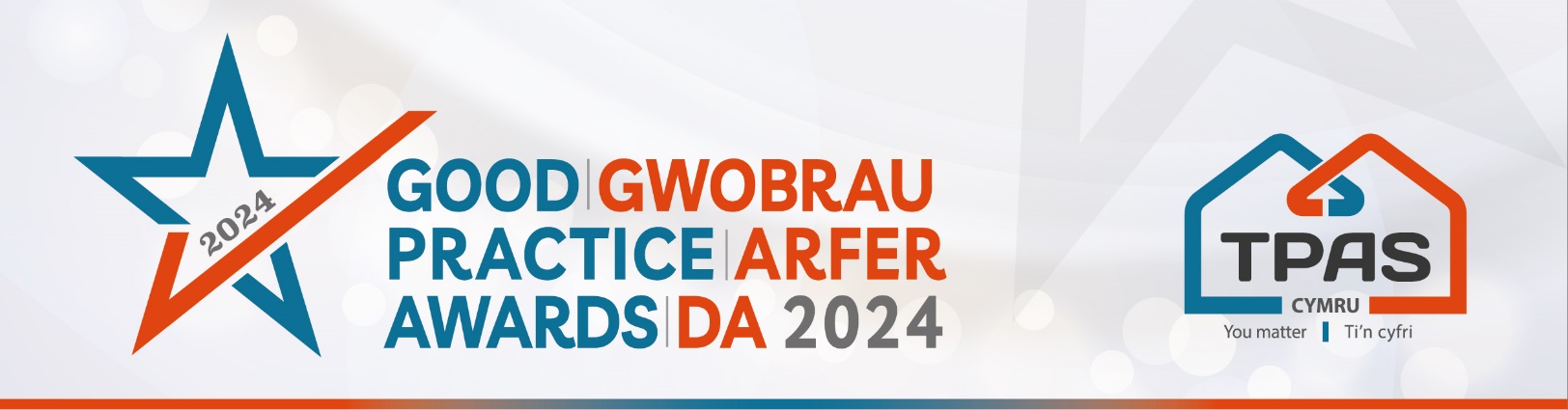 Meini Prawf Asesu a Ffurflen Enwebu ar gyfer:CYFATHREBU Â THENANTIAID A PHRESWYLWYRMeini Prawf AsesuMae'r wobr hon yn cydnabod pa mor effeithiol y mae landlord cymdeithasol yn cyfathrebu â'i denantiaid a phreswylwyr/defnyddwyr gwasanaeth. Gall hyn gynnwys ystod o ddulliau cyfathrebu fel fideo; cyfryngau cymdeithasol, cylchlythyrau, Facebook Live a chyswllt uniongyrchol ‘yn bersonol’ mewn cymunedau ac ati.   Gallai hefyd gynnwys prosiect cyfathrebu penodol i godi ymwybyddiaeth neu ddealltwriaeth o bwnc llosg penodol, er enghraifft - tlodi tanwydd, lleithder a llwydni, gwybodaeth costau byw.Dywedwch wrthym sut rydych chi'n cyfathrebu â'ch tenantiaid a pha wahaniaeth mae’n ei wneud, megis; codi ymwybyddiaeth o wasanaethau neu'r gefnogaeth rydych chi'n ei chynnig, meithrin perthnasoedd a dealltwriaeth neu bod yn atebol am berfformiad a chynlluniau eich sefydliad. Mae'r wobr hon yn cynnwys pob dull o gyfathrebu.Bydd y beirniaid yn ystyried:Priodoldeb y dulliau cyfathrebu a ddefnyddir a ddefnyddir o ran amrywiaeth y tenantiaid e.e. iaith blaen/osgoi jargon wrth gyfathrebuEffeithiolrwydd y cyfathrebu e.e. adborth gan denantiaid/defnyddwyr gwasanaeth, dadansoddeg cyfryngau cymdeithasol ac ati. Unrhyw wersi a ddysgwyd Sicrhewch fod eich cais yn cael ei gyflwyno trwy lenwi'r ffurflen enwebu hon ac o dan y penawdau a nodwyd. Y penawdau yw'r meini prawf y bydd y beirniaid yn eu defnyddio.Canolbwyntiwch ar y ffeithiau - nid oes angen testun hir arnom, mae pwyntiau bwled manwl yn iawnMae croeso i chi gynnwys gwybodaeth ategol e.e. rhannu dolenni cyhoeddiadau, taflenni, gwefannau ac ati.Cofiwch gynnwys o leiaf un llun/delwedd. Gweler hefyd y Llyfryn Canllawiau am awgrymiadau ac amodau ymgeisioDiddordeb yn y categori hwn? Cwblhewch y ffurflen enwebu ar y dudalen nesafTeitl y Cais:New Cyswllt:Rhif Ffôn y Cyswllt:Cyfeiriad E-bost y Cyswllt: Un o nodau’r Gwobrau yw rhannu arfer da ag eraill.  Ydych yn fodlon i ni rannu eich manylion cyswllt?     Ydw          Nac ydw      Un o nodau’r Gwobrau yw rhannu arfer da ag eraill.  Ydych yn fodlon i ni rannu eich manylion cyswllt?     Ydw          Nac ydw      1a. Priodoldeb y dulliau cyfathrebu a ddefnyddir a ddefnyddir o ran amrywiaeth y tenantiaid e.e. iaith blaen/osgoi jargon wrth gyfathrebu Teipiwch yma1b. Effeithiolrwydd y cyfathrebu e.e. adborth gan denantiaid/defnyddwyr gwasanaeth, dadansoddeg cyfryngau cymdeithasol ac ati Teipiwch yma1c. Unrhyw wersi a ddysgwyd Teipiwch yma2.Unrhyw wybodaeth ychwanegol yr hoffech ei rannu, nodwch yma Teipiwch ymaCwblhewch a dychwelwch y cais erbyn canol dydd, 30 Ebrill 2024 at: iona@tpas.cymruNi fydd unrhyw geisiadau hwyr yn cael eu hystyriedNoddir y digwyddiad gan: 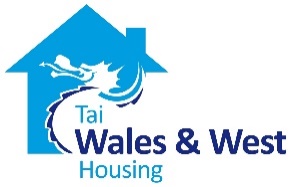 